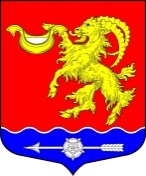 Местная администрация муниципального  образования Горбунковское сельское поселение муниципального образования Ломоносовского муниципального района Ленинградской областиПОСТАНОВЛЕНИЕ от 11 апреля 2024 года                                                                                                   № 82О проведении месячника по благоустройству и улучшению санитарного состояния населенных пунктов, памятных мест, мест воинских захоронений, прилегающих территорий предприятий, организаций и мест массового отдыха граждан на территории муниципального образования Горбунковское сельское поселение В целях реализаций полномочий в соответствии с Федеральным законом от 06.10.2003г № 131 –ФЗ «Об общих принципах организации местного самоуправления в Российской Федерации, Федеральным законом от 10.01.2002 №7-ФЗ «Об охране окружающей среды» местная администрация муниципального образования Горбунковское сельское поселение ПОСТАНОВЛЯЕТ:Объявить с 15 апреля по 15 мая 2024 г. месячник по благоустройству территории МО Горбунковское сельское поселение, задачами которого являются:– санитарная уборка территорий, проездных и подъездных дорог;– озеленение внутридомовых территорий, формовочная и санитарная обрезка зеленых насаждений;– ремонт детских и спортивных площадок;– приведение в порядок подъездов и подвалов жилых домов;– благоустройство мемориальных памятников и захоронений;– обустройство территорий школы, детских садов, организаций, предприятий, учреждений и территорий мелкорозничной торговли;– обустройство и приведение в порядок контейнерных площадок;– благоустройство территории кладбища;– ликвидация несанкционированных свалок.Утвердить план организационных мероприятий (приложение №1).Утвердить штаб по проведению месячника (приложение №2Объявить 27 апреля 2024 года днем проведения общепоселенческого субботника.    Управляющим компаниям ООО «Комфорт Северо-Запад», ООО «Лисма»: 5.1. В срок до 30.04.2024 осуществить уборку придомовых территорий.5.2. В срок до 30.04.2024 благоустроить придомовые территории многоквартирных домов, провести санитарную очистку подвалов, чердаков и технических этажей.5.3. 27.04.2024 провести субботник с участием жителей поселения, обеспечить участников субботника инвентарем.Рекомендовать руководителям всех предприятий, организаций и учреждений (не зависимо от вида собственности) поселения провести мероприятия по уборке  прилегающих территорий.Домовладельцам индивидуальной жилой застройки провести мероприятия по уборке и санитарной очистке прилегающих к домовладениям территорий.Настоящее постановление разместить на официальном сайте http://gorbunki-lmr.ru9. Контроль за исполнением настоящего постановления оставляю за собой.И.о. Главы местной администрацииМО Горбунковское сельское поселение                                                                        Руш П.А.Утверждено постановлением администрации МО Горбунковское сельское поселениеот 11 апреля 2024 года № 82(приложение №1)ПЛАН ОРГАНИЗАЦИОННЫХ МЕРОПРИЯТИЙМЕСЯЧНИКА ПО БЛАГОУСТРОЙСТВУ И САНИТАРНОЙ ОЧИСТКЕ ТЕРРИТОРИИ МУНИИЦПАЛЬНОГО ОБРАЗОВАНИЯ ГОРБУНКОВСКОЕ СЕЛЬСКОЕ ПОСЕЛЕНИЕ.Утверждено постановлением администрации МО Горбунковское сельское поселениеот 11 апреля 2024 г. № 82(приложение № 2)ШТАБ ПО ПРОВЕДЕНИЮ МЕСЯЧНИКА ПО САНИТАРНОЙ ОЧИСТКЕТЕРРИТОРИИ МУНИИЦПАЛЬНОГО ОБРАЗОВАНИЯ ГОРБУНКОВСКОЕ СЕЛЬСКОЕ ПОСЕЛЕНИЕ.НАЧАЛЬНИК ШТАБА – Руш П.А., и.о. главы местной администрации МО Горбунковское  сельское поселение (тел. 53-230)ЗАМЕСТИТЕЛЬ НАЧАЛЬНИКА ШТАБА – Мальцев Д.Н. Директор МБУ «Центр культуры, спорта и молодежной политики» ЧЛЕНЫ ШТАБАСПЕЦИАЛИСТ АДМИНИСТРАЦИИ МО Горбунковское сельское поселение – Дубровская Таисия Викторовна (тел. 53-799)ДЕПУТАТ ПОСЕЛЕНИЯ – Яковлев Владимир Андреевич  СПЕЦИАЛИСТ ПО БЛАГОУСТРОЙСТВУ – Кубасов Иван Петрович№ п/пПроводимые мероприятияСрок выполненияОтветственныйОтметка о выполнении2Проведение мероприятий по озеленению территории, обустройство цветниковс 01 мая по 31 мая 2024 гАдминистрация поселения, МБУ «Центр культуры, спорта и молодежной политики»3Уборка несанкционированных свалок на территории Горбунковское сельское поселениес 15 апреля по 15 мая 2024 г.И.о. Главы администрации Руш П.А.4Очистка подвалов жилых многоквартирных домовс 15 апреля по15 мая 2024 г. Директора управляющих компаний5Проведение общепоселенческого субботника27 апреля            2024 г.И.о. Главы администрации Руш П.А.7Уборка памятных и мемориальных мест, воинских захоронений,  кладбищс 15 апреля по 15мая 2024 г.Администрация поселения, население поселения, МБУ «Центр культуры, спорта и молодежной политики» 